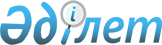 Об утверждении Правил выдачи, учета и ведения личных медицинских книжек
					
			Утративший силу
			
			
		
					Приказ и.о. Министра национальной экономики Республики Казахстан от 24 февраля 2015 года № 126. Зарегистрирован в Министерстве юстиции Республики Казахстан 8 апреля 2015 года № 10638. Утратил силу приказом Министра здравоохранения Республики Казахстан от 16 ноября 2020 года № ҚР ДСМ-196/2020.
      Сноска. Утратил силу приказом Министра здравоохранения РК от 16.11.2020 № ҚР ДСМ-196/2020 (вводится в действие по истечении десяти календарных дней после дня его первого официального опубликования).
      В соответствии с пунктом 10  статьи 155 Кодекса Республики Казахстан от 18 сентября 2009 года "О здоровье народа и системе здравоохранения" ПРИКАЗЫВАЮ:
      1. Утвердить прилагаемые  Правила выдачи, учета и ведения личных медицинских книжек.
      2. Комитету по защите прав потребителей Министерства национальной экономики Республики Казахстан обеспечить в установленном законодательством порядке:
      1) государственную регистрацию настоящего приказа в Министерства юстиции Республики Казахстан;
      2) в течение десяти календарных дней после государственной регистрации настоящего приказа его направление на официальное опубликование в периодических печатных изданиях и в информационно-правовой системе "Әділет";
      3) размещение настоящего приказа на официальном интернет-ресурсе Министерства национальной экономики Республики Казахстан.
      3. Контроль за исполнением настоящего приказа возложить на курирующего вице-министра национальной экономики Республики Казахстан.
      4. Настоящий приказ вводится в действие по истечении десяти календарных дней со дня его первого официального опубликования. Правила выдачи, учета и ведения личных медицинских книжек
1. Общие положения
      1. Настоящие Правила выдачи, учета и ведения личных медицинских книжек (далее – Правила) разработаны в соответствии с пунктом 10  статьи 155 Кодекса Республики Казахстан "О здоровье народа и системе здравоохранения".
      2. Правила определяют единый порядок выдачи, учета и ведения личных медицинских книжек. 
      3. В настоящих Правилах используются следующие понятия: 
      1) личная медицинская  книжка – персональный документ, выдаваемый представителю декретированной группы населения, в который заносятся результаты обязательных  медицинских осмотров с отметкой о допуске к работе; 
      2) декретированная группа населения – лица, работающие в сфере обслуживания, представляющие наибольшую опасность для заражения окружающих инфекционными и паразитарными заболеваниями. 
      4. Приобретение личной медицинской книжки осуществляется представителем декретированной группы населения у физических и юридических лиц, реализующих их по форме, согласно  приложению 1 к настоящим Правилам.   2. Порядок выдачи, учета и ведения личной медицинской книжки
      5. Ответственный специалист субъекта здравоохранения (далее – специалист) выдает личную медицинскую книжку представителю декретированной группы населения по результатам  медицинского осмотра и лабораторных исследований.
      6. Учет личной медицинской книжки производится в журнале учета личной медицинской книжки субъектов здравоохранения, где осуществляется медицинский осмотр по форме согласно  приложению 2 к настоящим Правилам.
      7. Личная медицинская книжка лиц декретированной группы хранится на рабочем месте.
      8. Личная медицинская книжка заполняется специалистом на государственном или русском языках.
      9. Фотография владельца в личной медицинской книжке закрепляется печатью субъекта здравоохранения, где осуществляется медицинский осмотр. 
      10. В раздел 1 личной медицинской книжки "Паспортные данные" вносятся данные владельца личной медицинской книжки по удостоверению личности или паспорту, его личная подпись, серия и номер личной медицинской книжки.
      11. В раздел 2 личной медицинской книжки "Сведения о владельце личной медицинской книжки" вносятся сведения о профессии и должности, место работы, дата рождения, место жительства владельца личной медицинской книжки.
      12. В раздел 3 личной медицинской книжки "Перенесенные инфекционные заболевания" специалистом вносятся ранее перенесенные инфекционные заболевания.
      13. В раздел 4 личной медицинской книжки "Результат медицинского осмотра, терапевт" вносится заключение врача по результатам медицинского осмотра владельца личной медицинской книжки, который закрепляется его личной подписью и печатью с указанием фамилии, имени и отчества (при наличии) (далее – Ф.И.О.) врача.
      14. В раздел 5 личной медицинской книжки "Результат обследования на туберкулез" вносят результат рентгенологического обследования владельца личной медицинской книжки с вложением снимка и заключением врача медицинской организации или физического лица, имеющего  лицензию на занятие частной медицинской практикой в порядке и на условиях, предусмотренных  законодательством Республики  Казахстан в области здравоохранения, проводившего медицинский осмотр, которое закрепляется его личной подписью с указанием Ф.И.О. и печатью.
      15. В раздел 6 личной медицинской книжки "Результат медицинского осмотра и лабораторного исследования на венерические заболевания" вносятся результаты лабораторных исследований владельца личной медицинской книжки и заключение врача государственной (частной) медицинской организации или физического лица, занимающегося частной медицинской практикой, проводившего медицинский осмотр, выданное в порядке и на условиях, предусмотренных законодательством Республики Казахстан в области здравоохранения, скрепленное личной подписью врача с указанием его фамилии, имени и отчества и печатью.
      Сноска. Пункт 15 в редакции приказа Министра здравоохранения РК от 12.04.2018 № 168 (вводится в действие по истечении двадцати одного календарного дня после дня его первого официального опубликования).


      15-1. В раздел 7 личной медицинской книжки "Сведения о профилактических прививках" вносятся сведения о проведенной вакцинации владельца личной медицинской книжки.
      Сноска. Правила дополнены пунктом 15-1 в соответствии с приказом Министра здравоохранения РК от 12.04.2018 № 168 (вводится в действие по истечении двадцати одного календарного дня после дня его первого официального опубликования).


      16. В разделы 8 личной медицинской книжки "Результат исследования на носительство патогенного стафилококка", 9 "Результат исследования на яйца гельминтов", 10 "Результат бактериологического исследования" и 11 "Результат обследования на маркеры вирусных гепатитов, ВИЧ" вносятся результаты лабораторных исследований владельца личной медицинской книжки специалистом государственной организации, осуществляющую деятельность в сфере санитарно-эпидемиологического благополучия населения или государственной (частной) медицинской организации, физического лица, занимающегося частной медицинской практикой с указанием его Ф.И.О. и печатью организации (аккредитованной лабораторией), проводившей лабораторные исследования. 
      17. В раздел 12 личной медицинской книжки "Отметка об аттестации на знание нормативных правовых актов Республики Казахстан в сфере санитарно-эпидемиологического благополучия населения и гигиенических нормативов" вносится соответствующая отметка об  обучении и аттестации, которая закрепляется подписью руководителя с указанием его Ф.И.О. и печатью организации, проводившей обучение и аттестацию.
      18. В разделе 13 личной медицинской книжки "Допуск к работе" указывается срок допуска к работе с указанием даты, Ф.И.О. и подпись специалиста, и печать субъекта здравоохранения.
      19. В случае выявления неправильной или неточной записи сведений исправления производятся специалистом, которым была внесена соответствующая запись.
      Исправленные сведения в личной медицинской книжке заверяются подписью специалиста и печатью субъекта здравоохранения. 
            Форма     Личная медицинская книжка
для декретированной группы населения
1. Паспорт деректері
Паспортные данные
      М.О.
      М.П.      
             1) Тегі ______________________________________________________
            Фамилия
             2) Аты________________________________________________________
            Имя
             3) Әкесінің аты (бар болса) __________________________________
            Отчество (при наличии)
             4) ______________ № __________________________________________
                 сериясы/серия                          нөмірі/номер
             5) Кітапша иесінің жеке қолы _________________________________
            Личная подпись владельца
             6) Жеке медициналық кітапшаның сериясы №______________________
            Серия личной медицинской книжки
            Жеке медициналық кітапша
            личная медицинская книжка  2. Жеке медициналық кітапшаның иесі туралы мәліметтер
Сведения о владельце личной медицинской книжки
             1) Негізгі мамандығы _________________________________________
            Основная профессия
             2) Лауазымы __________________________________________________
            Должность
             3) Жұмыс орны_________________________________________________
            Место работы
             4) Туған жылы, айы, күні______________________________________
            Дата рождения
             5) Мекен-жайы________________________________________________
            Место жительства
            Жеке медициналық кітапша
            Личная медицинская книжка  3. Инфекциялық аурулармен бұрын ауырғандығы туралы деректер
Данные о перенесенных инфекционных заболеваниях
             Бұрын ауырған инфекциялық аурулар_____________________________
            Ранее перенесенные инфекционные заболевания
             _____________________________________________________________
             _____________________________________________________________
             _____________________________________________________________
      Жеке медициналық кітапша
      Личная медицинская книжка 4. Медициналық тексеріп-қарау нәтижесі, терапевт
Результат медицинского осмотра, терапевт
      Жеке медициналық кітапша
      Личная медицинская книжка  5. Туберкулезге тексеру нәтижесі
Результат обследования на туберкулез
      Жеке медициналық кітапша
      Личная медицинская книжка 6. Жыныс ауруларына медициналық тексеріп-қарау және
зертханалық зерттеудің нәтижесі
Результат медицинского осмотра и лабораторного
исследования на венерические заболевания
      Жеке медициналық кітапша
      Личная медицинская книжка   7. Гинекологиялық тексеріп-қарау нәтижесі
Результат гинекологического осмотра
      Жеке медициналық кітапша
      Личная медицинская книжка  8. Патогенді стафилококты тасымалдауға зерттеу нәтижесі
Результат исследования на носительство патогенного стафилококка
      Жеке медициналық кітапшасы
      Личная медицинская книжка  9. Гельминт жұмыртқаларына зерттеу нәтижесі
Результат исследования на яйца гельминтов
      Жеке медициналық кітапша
      Личная медицинская книжка  10. Бактериологиялық зерттеу нәтижесі
Результат бактериологического исследования
      Жеке медициналық кітапша
      Личная медицинская книжка  11. Вирустық гепатиттер, АИТВ маркерлеріне зерттеу нәтижесі
Результат обследования на маркеры вирусных гепатитов, ВИЧ
      Жеке медициналық кітапша
      Личная медицинская книжка  12. Қазақстан Республикасының халықтың
санитариялық-эпидемиологиялық салауаттылығы саласындағы
нормативтік құқықтық актілерді және гигиеналық нормативтерді
білуін аттестаттау туралы белгі
Отметка об аттестации на знание нормативных правовых актов
Республики Казахстан в сфере санитарно-эпидемиологического
благополучия населения и гигиенических нормативов
      Жеке медициналық кітапша
      Личная медицинская книжка 13. Жұмыс істеуге рұқсат
Допуск к работе
      Жеке медициналық кітапша
      Личная медицинская книжка 
            Форма         Жеке медициналық кітапшаларды есепке алу журналы
Журнал учета личных медицинских книжек
					© 2012. РГП на ПХВ «Институт законодательства и правовой информации Республики Казахстан» Министерства юстиции Республики Казахстан
				
И.о. Министра
национальной экономики
Республики Казахстан
М. Кусаинов
"СОГЛАСОВАН"
Министр здравоохранения
и социального развития
Республики Казахстан
_________ Т. Дуйсенова
"__" ________ 2015 годаУтверждены
приказом Министра
национальной экономики
Республики Казахстан
от 24 февраля 2015 года № 126Приложение 1
к Правилам выдачи, ведения и учета
личных медицинских книжек
Фотосурет
орны
Место
фотографии
Күні
Дата
Дәрігердің қорытындысы
Заключение врача
Дәрігердің Т.А.Ә., қолы және медициналық
тексеріп-қарау жүргізген ұйымның мөрі
Ф.И.О., подпись и печать организации,
проводившего медицинский осмотр
Күні
Дата
Зертханалық зерттеулер және медициналық
тексеріп-қарау нәтижесі бойынша дәрігердің қорытындысы
Заключение врача по результатам лабораторных
исследований и медицинского осмотра
Медициналық
тексеріп-қарау жүргізген
дәрігердің Т.А.Ә., қолы және мөрі
Ф.И.О., подпись и печать
врача, проводившего
медицинский осмотр
Күні
Дата
Зертханалық зерттеулер және медициналық
тексеріп-қарау нәтижесі бойынша дәрігердің қорытындысы
Заключение врача по результатам лабораторных
исследований и медицинского осмотра
Медициналық
тексеріп-қарау жүргізген
дәрігердің Т.А.Ә., қолы және мөрі
Ф.И.О., подпись и печать
врача, проводившего
медицинский осмотр
Күні
Дата
Зертханалық зерттеулер және медициналық
тексеріп-қарау нәтижесі бойынша дәрігердің қорытындысы
Заключение врача по результатам лабораторных
исследований и медицинского осмотра
Медициналық
тексеріп-қарау жүргізген
дәрігердің Т.А.Ә, қолы және мөрі
Ф.И.О., подпись и печать
врача, проводившего
медицинский осмотр
Күні
Дата
Дәрігердің қорытындысы
Заключение врача
Тексеру жүргізген дәрігердің Т.А.Ә.,
қолы және ұйымның мөрі
Ф.И.О., подпись врача, проводившего
обследование и печать организации
 Күні
Дата
Дәрігердің қорытындысы
Заключение врача
Тексеру жүргізген дәрігердің Т.А.Ә.,
қолы және ұйымның мөрі
Ф.И.О., подпись врача, проводившего
обследование и печать организации
Күні
Дата
Дәрігердің қорытындысы
Заключение врача
Тексеру жүргізген дәрігердің Т.А.Ә.,
қолы және ұйымның мөрі
Ф.И.О., подпись врача, проводившего
обследование и печать организации
Күні
Дата
Дәрігердің қорытындысы
Заключение врача
Тексеру жүргізген дәрігердің Т.А.Ә.,
қолы және ұйымның мөрі
Ф.И.О., подпись врача, проводившего обследование
и печать организации
Күні
Дата
Аттестаттау туралы белгі
Отметка об аттестации
Оқыту мен аттестаттауды өткізген ұйым басшысының
Т.А.Ә., қолы, мөр 
Ф.И.О., подпись  руководителя организации,
проводившего обучение и аттестацию, печать
Күні
Дата
Жұмыс істеуге рұқсат
_____ "___"______ жылы
күні айы
Допуск к работе
"___"______ _____ дата
месяц год
Денсаулық сақтау субъектілерінің жауапты маманының Т.А.Ә., қолы, мөр
Ф.И.О., подпись ответственного специалиста субъектов здравоохранения, печатьПриложение 2
к Правилам выдачи, ведения и
учета личных медицинских книжек
Р/с
№
№
п/п
ЖМК иесінің Т.А.Ә.
Ф.И.О. владельца ЛМК
Жұмыс орны, лауазымы
Место работы, должность
Тұрғылықты мекен жайы
Место жительства
ЖМК нөмірі
Номер ЛМК
Рұқсат туралы белгі
Отметка о допуске
1
2
3
4
5
6